        										Allegato A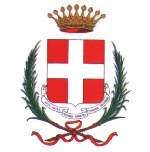 Città di AstiSettore Ragioneria Bilancio Tributi e Servizi DemograficiBANDOTASSA SUI RIFIUTI (TARI) ANNO 2021 – AGEVOLAZIONE UTENZE DOMESTICHE DISAGIATE A SEGUITO EMERGENZA COVID-19Il Comune di Asti rende noto che, a partire dal giorno 14 maggio 2021 e sino alle ore 12.00 del giorno 24 maggio 2021 sono aperti i termini per presentare domanda di agevolazione TARI 2021 utenze domestiche disagiate, alle condizioni e sulla base dei requisiti di seguito descritti. REQUISITI PER L’AMMISSIONE AL BANDOPossono partecipare al presente bando le persone fisiche residenti nel Comune di Asti in possesso dei seguenti requisiti:appartenere ad un nucleo familiare con un valore ISEE (indicatore della situazione economica equivalente) non superiore a € 12.000,00, come risultante dall’apposita attestazione in corso di validità alla data di presentazione della domanda;essere intestatari, alla data di presentazione della domanda, dell’utenza TARI relativa all’immobile utilizzato come abitazione di residenza del nucleo familiare per cui si chiede l’agevolazione; ogni nucleo familiare ha diritto ad una sola agevolazione per l’abitazione di residenza.MODALITA’ E TERMINI DI PRESENTAZIONE DELLA DOMANDA I soggetti potenzialmente aventi diritto, al fine di poter usufruire dell’agevolazione, devono presentare apposita domanda, utilizzando il modello disponibile sulla home page del sito internet della Città di Asti (www.comune.asti.it), nella sezione “Novità dal sito”.La domanda, debitamente compilata in ogni sua parte e sottoscritta, deve essere inviata esclusivamente all’indirizzo di posta elettronica certificata:  tributi.comuneasti@pec.it (riceve anche da email), riportando nell’oggetto “TARI 2021 - Domanda agevolazione ISEE”.La domanda deve essere trasmessa a partire dal giorno 14 maggio 2021 e fino alle ore 12.00 del giorno 24 maggio 2021. Non saranno prese in considerazione domande inviate oltre i termini stabiliti e/o con modalità diverse. La domanda deve pervenire preferibilmente in formato PDF.Alla domanda deve essere altresì allegata l’attestazione ISEE in corso di validità alla data della sua presentazione e copia del documento d’identità del sottoscrittore. Il contribuente ha facoltà di presentare l’attestazione ISEE ordinaria ovvero l’attestazione ISEE corrente, laddove ricorrano le condizioni previste dalla legge (art. 10 della L. 147/2017).MODALITA’ DI CONCESSIONE DELL’AGEVOLAZIONEL’agevolazione, relativa al solo immobile utilizzato come abitazione di residenza del nucleo familiare, sarà disciplinata con specifica disposizione regolamentare, sotto forma di riduzione del tributo dovuto per l’anno 2021, e potrà essere eventualmente differenziata per fasce di ISEE, tenuto conto del numero delle domande ammissibili inviate, entro il termine appositamente fissato, in relazione alle risorse complessive a disposizione per tale finalità.L’agevolazione sarà concessa nell’avviso di pagamento TARI anno 2021, sulla base delle tariffe stabilite per il medesimo anno.Il Comune potrà, in qualsiasi momento, eseguire gli opportuni controlli al fine di verificare l’effettiva sussistenza delle condizioni richieste per l’agevolazione.INFORMAZIONI E CONTATTIAi sensi della legge n. 241/1990, il Responsabile del procedimento è la Dott.ssa Dabbene Giuliana Maria, Dirigente del Settore Ragioneria Bilancio Tributi e Servizi Demografici. Informazioni e chiarimenti potranno essere richiesti all’ufficio Tributi del Comune di Asti telefonando al numero 0141/399987.Il presente bando è pubblicato sulla home page del sito internet della Città di Asti (www.comune.asti.it).